       Shikshan Prasarak Manadal’s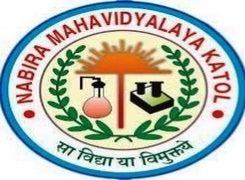 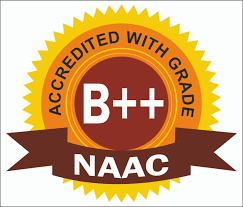 NABIRA MAHAVIDYALAYA , KATOL         Application for Best Teacher AwardGeneral Information:Name                 :    Contact: Number : Ph. No. …………………Mob. No. ……………………            E-mail ………………………………………………………………………..College/Institution   :……………………………………………………….Designation    :……………………………………………….II. Department   : ………………………………………………III. Date of Birth   :……………………………………………..IV. Name of Faculty    : (Arts, Science, Commerce, Management) (Please Tick) 	  i) Date of appointment as a Teacher :-……………………………………………. (Attach University approval copy)     ii) Total experience as a                     :……………………………………..          Teacher2)Details of Ph.D./ D.Sc./D.Lit. Degree.3) Registered Ph.D. Guide.:     a) No. of Ph.D. awarded:4) No. of Research Publication in journals:National: ………………………………………………………………………….Inter National: ……………………………………………………………………….Publications in UGC approved /SCOPUS/WoS indexed journals (Attach Google scholar screen shot separately)5)  i. Details Regarding Patent (Give registration number, Date, Year  and                       Commercial value ) : ………………………………………ii. Consultancy % of charged fee given to the Institution: ……………6) Completed research project (Minor/Major):7) If participated in university authorities and various bodies of the                                                          University. Management Council/Academic/Senate/Board of studies /Board of Examination give details of your contribution towards the development of academic/administrative benefits to the University.………………………………………………………………………………………………………………………………………………………………………………………………………………………………………………………………………………………8) Have you developed/imparted any soft skill program/communication skills/personality development courses/modules/innovative approach in Teaching-Learning? Give details.………………………………………………………………………………………………………………………………………………………………………………………………………………………………………………………………………………………9) Leadership quality:Organized/conducted workshop/Seminar/Conference/E-Learning programs, E-learning library for teachers/students/ non-teaching staff/computer assisted teaching in the capacity of a Convener/Organizing Secretary/Treasurer/In-charge.………………………………………………………………………………………………………………………………………………………………………………………………………………………………10) Have you held administrative positions in your college? Give details.----------------------------------------------------------------------------------------------------------------------------------------------------------------------------------------------11) Do you have experience of establishing experimental set up of lab for teaching practical for U.G. & P.G. level and developing research facilities? Give details.………………………………………………………………………………………………………………………………………………………………………………………………………………………………12) Have you participated in Workshop/Seminar/Conference ? In what    capacity?……………………………………………………………………………………………………………………………………………………………………13) Received Awards:i) National level         :ii) International level :15) Public Books       :i) Text Book               : ………………………………………………………………………………                               ……………………………………………………………………………….                         ………………………………………………………………………………ii) reference Book       : ………………………………………………………………………………                        ………………………………………………………………………………                        ……………………………………………………………………………….16) Subject / Paper Taught…………………………………………………………………………………………………………………………………………………………………………………………………………17) Percentage of Result: ……………………………18) Feedback of Students:…………………………………………………………………………………………………………………………………………………………………………………………Note :- i)  Attach a separate sheet if required as an annexure in sequence.Attach Photo copies of relevant documents wherever necessary. Signature of the TeacherRecommendation of the Principal/Committee MembersI recommended DR./Shri./Mr./Mrs./Miss..……………………………………………Of Department/College ……………………………………………………………… Signature with Seal of Principal/HeadUNDERTAKING BY THE APPLICANTI, the undersigned, herby declare that the information given in this application is true and correct to the best of my knowledge and belief. In case any information given in this application proves to be false or incorrect, my candidature may be rejected at any point of time and my award may be taken back by the College.	I also declare that no disciplinary action is pending against me.Place :                                                                                                                                                                  (Signature of Applicant)Date  : DegreeSubjectYearUniversityName of the StudentTopic of ResearchDate of AwardSr. No.Minor/MajorName of the Funding agencyAmount sanctionedYear of completion